Warrior Baseball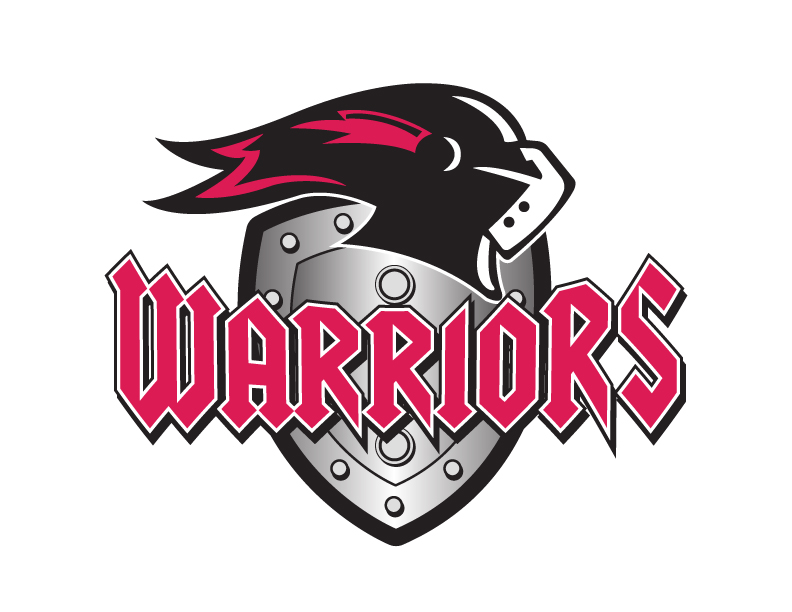 2019 Varsity ScheduleSaturday		Feb. 2		Navarro (scrimmage)		1:30		Navarro H.S.Monday		Feb 4		Beeville (scrimmage)		5:00		Beeville (Coastal Bend College)	Saturday		Feb. 9		100 Inning Fundrasier	 	9:00 - ????	Riverside Stadium		Tuesday 		Feb. 12		El Campo (scrimmage)		5:00		El Campo		Saturday		Feb. 16		Flour Bluff (scrimmage)		12:00		Flour BluffTuesday		Feb. 19		* C.C. Carroll			7:00		Riverside StadiumThurs.-Sat. 	Feb. 21-23               Bishop Tournament		TBA		Bishop/KingsvilleTuesday		Feb. 26		*C.C. King			5:30		CabinessThurs.-Sat.	Feb 28 Mar 2	Floresville Tournament		TBA		Floresville H.S.			Thurs.-Sat.	Mar. 7-9		VISD Tournament			TBA		Riverside StadiumMonday		Mar. 11		*Calhoun				7:00		CalhounWednesday	Mar. 13		*C.C. Ray			2:30		CabinessSaturday		Mar. 15		*C.C. Miller			7:00		Riverside Stadium	Tuesday		Mar. 19                   *C.C. Veterans			8:00		Cabiness	Friday		Mar. 22                   *C.C. Moody				7:00		Riverside Stadium	Tuesday		Mar. 26                   *East (H)				7:00		Riverside Stadium	Friday		Mar. 29                   *C.C. Carroll				8:00		Cabiness	Tuesday		Apr. 2                     *C.C. King				7:00		Riverside Stadium	Tuesday		Apr. 9                     *Calhoun				7:00		Riverside Stadium	Friday		Apr. 12                   *C.C. Ray				7:30		Riverside Stadium	Monday		Apr. 15                   *C.C. Miller				5:30		Cabiness	Thursday		Apr. 18                   *C.C. Veterans				7:00		Riverside Stadium	Monday		Apr. 22                   *C.C. Moody				6:00		Cabiness	Friday		Apr. 26                   *East				7:00		Riverside Stadium	*District GamesVictoria Independent School DistrictHead Coach: Manuel Alvarado				  Superintendent: Dr. Quintin ShepherdAssistant Coaches: Gabriel Rojas	                               	  Athletic Director: Leonard McAngus		Jay Perez		           	                  Principal: Debbie Crick                                Shane Carbee  	                             	  Boys Coordinator: Courtney Boyce                                                        	         	                  Trainers: Ron Davis, Brigid MilchlingWarrior Baseball2019 Junior Varsity SCHEDULESaturday		Feb. 2		Navarro (scrimmage)		11:00	Navarro H.S.Saturday		Feb 9		100 inning Fundraiser		9:00	RiversideTuesday		Feb 12		El Campo (scrimmage)		7:00	RiversideFriday		Feb 15		Flour Bluff (scrimmage)		7:00	LoweMonday		Feb. 18		*Carroll				7:00	Carroll H.S.Thurs-Sat	Feb 21-23	Calallen Tournament		TBA	Calallen H.SMonday		Feb 25		*King				7:00	RiversideThurs-Sat	Feb 28 Mar 2	Cuero Tournament		TBA	Cuero H.SThurs-Sat	Mar. 7-9		C.C. Ray Tournament		TBA	Corpus ChristiMonday		Mar. 11		*Calhoun			1:00	RiversideThursday	Mar. 14		*C.C. Ray			1:00	RiversideFriday		Mar. 15		*Miller				1:00	Miller H.S.Monday		Mar. 18		*Veterans			7:00	RiversideSaturday		Mar. 23	 	*Moody				12:00	Moody H.S.Monday		Mar. 25		*East (DH)			5/7	RiversideSaturday		Mar. 30		*Carroll				1:00	LoweMonday		Apr. 1		*King				7:00	King H.S.Monday 		Apr. 8		*Calhoun			7:00	CalhounSaturday		Apr. 13		*Ray				2:00	Ray H.S.Tuesday		Apr. 16		*Miller				7:00	LoweThursday	Apr. 18		*Veterans			7:00	Veterans H.S.Tuesday		Apr. 23		*Moody				7:00	Lowe              *District GamesVictoria Independent School District				                      Superintendent: Dr. Quintin ShepherdHead Coach: Manuel Alvarado			Athletic Director: Leonard McAngus						Principal: Debbie Crick	Assistant Coaches: Gabriel Rojas			Boys Coordinator: Courtney Boyce                                Jay Perez			Trainers: Ron Davis, Brigid Milchling  		   Shane CarbeeWarrior Baseball2019 Freshman SCHEDULESaturday		Feb. 2		Volunteer Outdoor Expo		8:00	Son Valley RanchTuesday 	Feb. 5		Calhoun (scrimmage)		6:00	Lowe Saturday		Feb. 9		100 inning Fundraiser		9:00	RiversideTuesday		Feb. 12		El Campo (scrimmage)		5:00	RiversideFriday		Feb. 15		Flour Bluff (scrimmage)		5:00	LoweMonday		Feb. 18		*Carroll				5:00	Carroll H.S.Thurs-Sat.	Feb 21-23	C.C. Moody Tournament		TBA	Moody H.S.Monday		Feb. 25		*King				5:00	Riverside	Thurs-Sat	Feb28-Mar. 2	VISD Tournament		TBA	Riverside	Thurs-Sat	Mar 7-9		Calallen Tournament		TBA	Calallen H.S.	Monday		Mar. 11		*Calhoun			11:00	Riverside	Thursday	Mar. 14		*Ray				11:00	Riverside	Friday		Mar. 15		*Miller				11:00	Miller H.S.	Monday		Mar. 18		*Veterans			5:00	Riverside	Saturday		Mar. 23		*Moody				11:00	Moody H.S.	Monday		Mar. 25		*East(DH)			5/7	Lowe 	Saturday		Mar. 30		*Carroll				11:00	Lowe	Monday		Apr 1		*King				5:00	King H.S.	Monday		Apr. 8		*Calhoun			5:00	Calhoun	Saturday		Apr. 13		*Ray				12:00	Ray H.S.	Tuesday		Apr. 16		* Miller				5:00	Lowe	Thursday	Apr. 18		* Veterans			5:00	Veterans H.S.	Tuesday		Apr. 23		*Moody				5:00	Lowe						*District Games Victoria Independent School District				                        Superintendent: Dr. Quintin ShepherdHead Baseball Coach: Manuel Alvarado			Athletic Director: Leonard McAngus						Principal: Debbie CrickAssistant Coaches: Gabriel Rojas			Boys Coordinator: Courtney Boyce                                Jay Perez			Trainers: Ron Davis, Brigid Milchling					   Shane Carbee				